.START ON VOCALSSection 1:        SIDE ROCK BEHIND SIDE CROSS. SIDE ROCK ¼ TURN SAILORSection 2:        FORWARD ROCK, HALF TURN SHUFFLE. FORWARD ROCK, LOCK STEP BACKSection 3:        BACK, BACK. COASTER CROSS, SIDE ROCK, SAILOR STEPSection 4:        ROCKING CHAIR, HEEL & HEEL, & PIVOT ½.Section 5:        SHUFFLE FORWARD, FULL TURN. PIVOT ¼, CROSS SHUFFLESection 6:        SIDE SHUFFLE ROCK BACK, SIDE TOUCH, SIDE TOUCHSection 7:        SIDE TOGETHER SHUFFLE BACK. BACK ROCK ½ TURN SHUFFLESection 8:        TURN ¼ CROSS, SIDE ROCK CROSS, SIDE ROCK, BACK ROCK.[64]B                   Begin againTAG & RESTART…..On wall 5…… Facing 12.00 dance to count 48:***Then rock forward on left rock back on right turn 90 degrees left, step left to side.Touch right beside left. & restart facing 9.00ENDING….facing 3.00 and after heel & heel, pivot ¼ to face 12.00.Jennie Berry:  ‘On line’ Boot Scooter’s - mrsjnberry@yahoo.com - 0428 218 233Who You Lovin'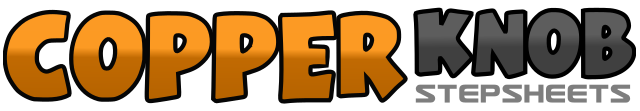 .......Count:64Wall:4Level:High Improver.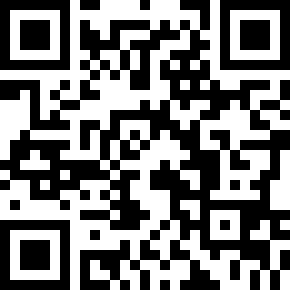 Choreographer:Jennie Berry (AUS) - May 2019Jennie Berry (AUS) - May 2019Jennie Berry (AUS) - May 2019Jennie Berry (AUS) - May 2019Jennie Berry (AUS) - May 2019.Music:Who You Lovin - Conrad Sewell : (Album: Faster Than Time)Who You Lovin - Conrad Sewell : (Album: Faster Than Time)Who You Lovin - Conrad Sewell : (Album: Faster Than Time)Who You Lovin - Conrad Sewell : (Album: Faster Than Time)Who You Lovin - Conrad Sewell : (Album: Faster Than Time)........1.2.Step right to side, side rock onto left.3&4Step right behind left, step left to side, step right across in front of left.5.6Step left to left side, rock back on right.7&8Sailor: step left behind right, turn 90 degrees left, step right to side, and step left together.        (9.00)1.2Step forward on right, rock back on left.3&4Turn 180 degrees right, and shuffle forward RLR5.6Step forward on left, rock back on right.7&8Step back on left, lock right across left, step back on left.        (3.00)1.2Step back right, step back left.3&4Coaster: step back on right, step left together step right across left.5.6.7&8Step left to side, rock onto right, step left behind right, step right to side step left forward.        (3.00)1.2.3.4Step forward on right, rock back on left, rock back on right, rock forward on left.5&6touch right heel forward, step right together, touch left heel forward&7.8Step left together, step right forward, pivot 180 degrees left.       (9.00)1&2.Shuffle forward RLR,3.4Turn 180 degrees right, step back on left, turn 180 degrees right, stop forward on right.5.6.7&8Step left forward pivot 90 degrees right, cross shuffle left across in front of right, step LRL.     (12.00)1&2.3.4Side shuffle right step RLR, step left back rock forward on right5.6Step left to side, touch right beside left.7.8***              Step right to side, touch left beside right.        (12.00)1.2.3&4Step left to side step right together, shuffle back LRL.5.6.7&8Step back on right, rock forward on left turn 180 degrees left shuffle back RLR.     (6.00)1.2Step back on left, turn 90 degrees left, step right across left.3&4Rock left to side, step right beside left, step left across in front of right.5.6.7.8Step right to side, rock onto left, rock back on right, rock forward on left.         (3.00)